NABÍDKOVÉ ŠETŘENÍ pro příspěvkové organizace Jihomoravského krajeObchodní akademie a Střední odborné učiliště Veselí nad Moravou, příspěvková organizace, se sídlem Kollárova 1669, 698 01 Veselí nad Moravou, nabízí v souladu s bodem 4.3.3 “Zásady vztahů Jihomoravského kraje k řízení příspěvkových organizací “ nepotřebný majetek k bezúplatnému převodu mezi příspěvkovými organizacemi  Jihomoravského kraje.Nabídka je doplněna fotografiemi strojů.Charakteristika výše jmenovaných strojů: stroje jsou zastaralé, nefunkční, náročné na opravy a pro současnou výuku nepoužitelné.FOTOGRAFIE STROJŮ:Č.1: PILA kotoučová  PAK 13  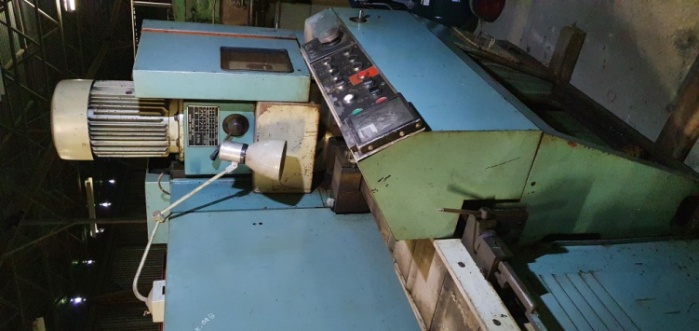 Č.2:  REVOLVEROVÝ SOUSTRUH 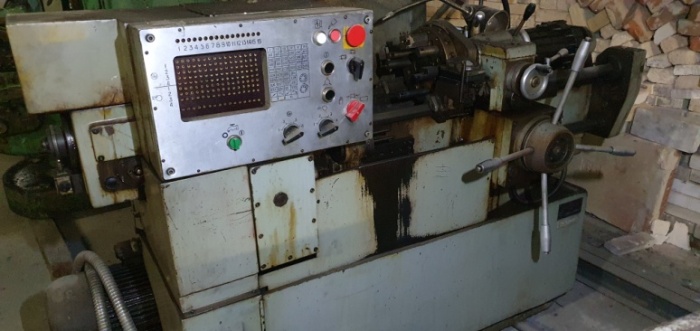 Č.3:  FRÉZKA vertikální, konzolová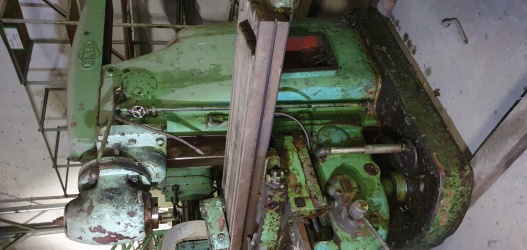 Č.4 FRÉZKA horizontální,konzolová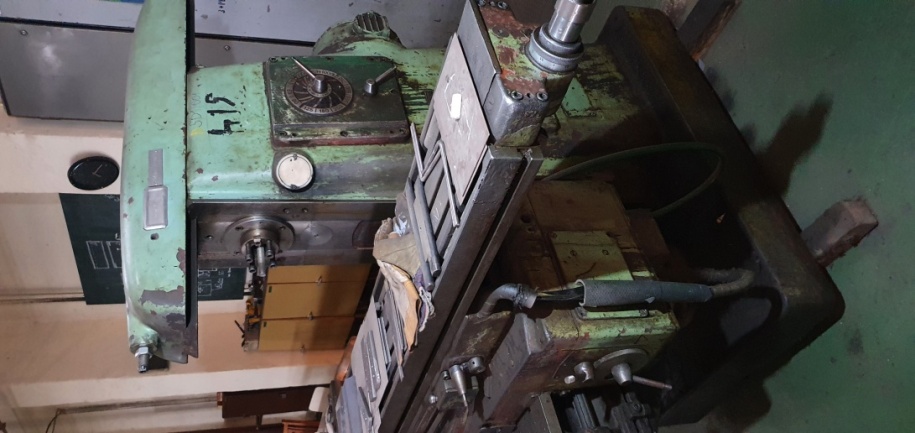 Č.5: BRUSKA horizontální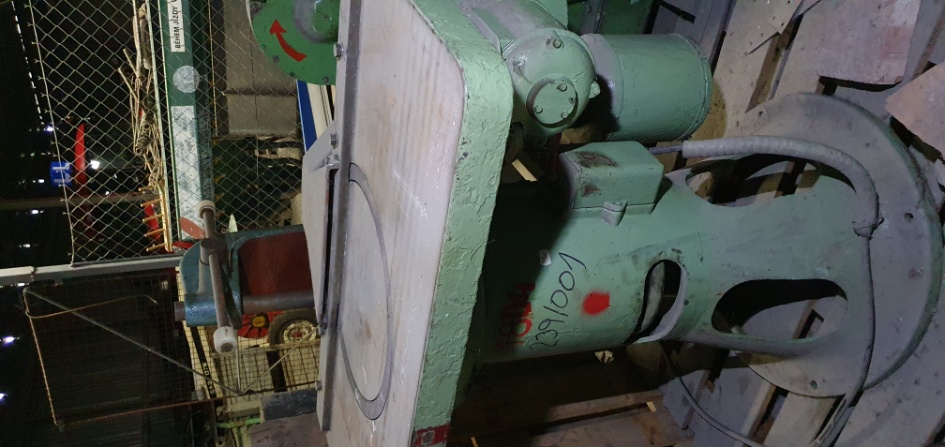 Č.6: BRUSKA stojanová, dvoukotoučová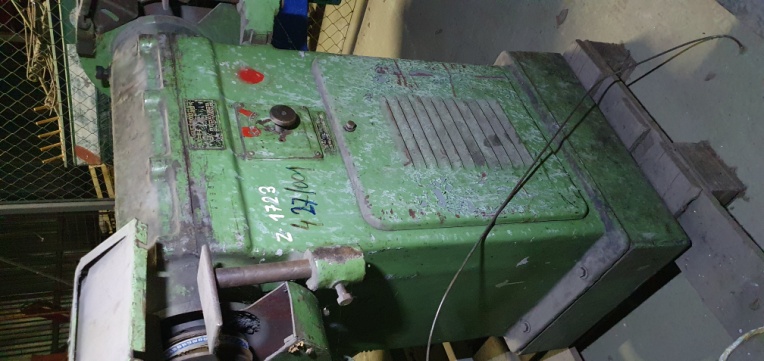 Č.7: NŮŽKY elektrické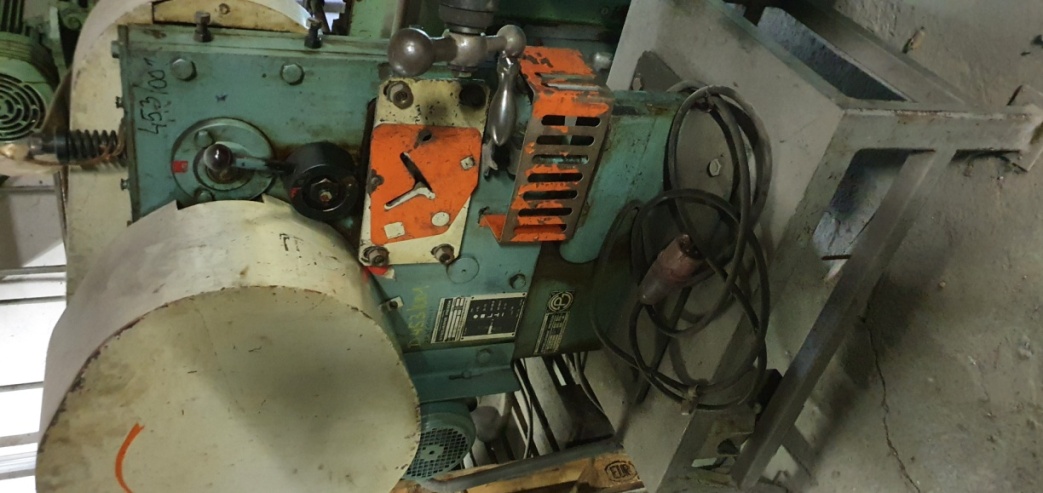 Č.8 – PILA  kotoučová PK 35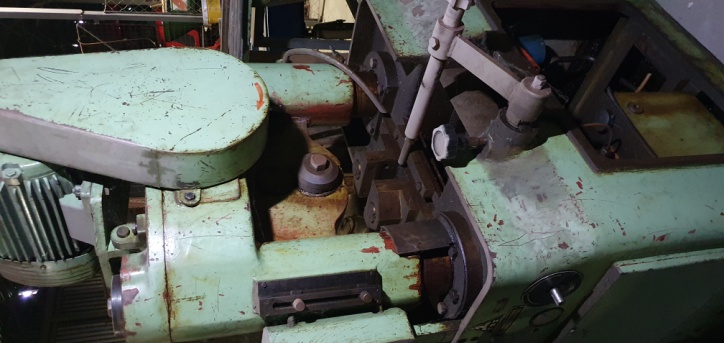 Č 9 – BODOVÁ SVÁŘEČKA  pneu WBV80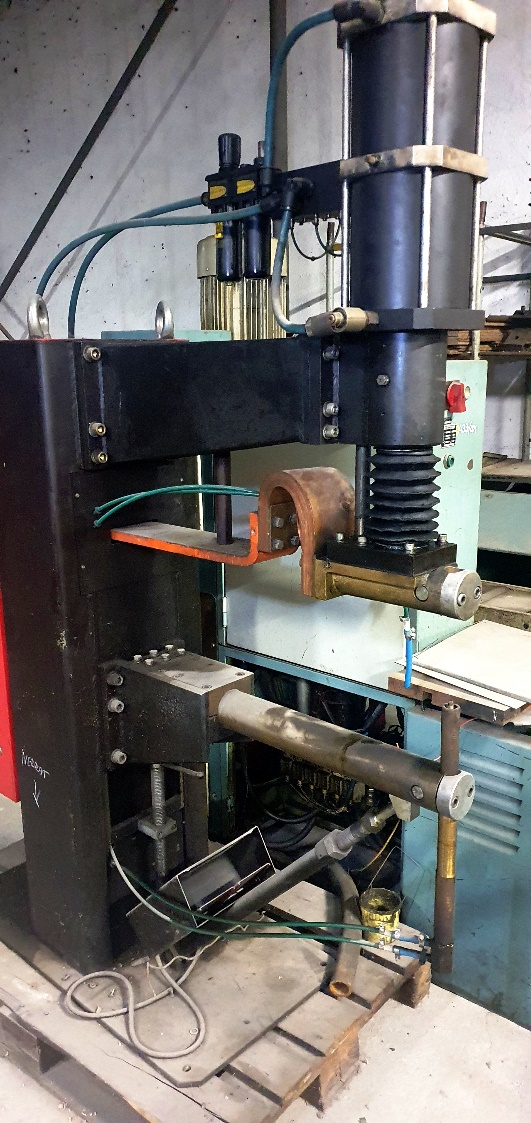 25.9.2020Kontaktní telefony- technické informace – Ing. František Maňák – mobilní č. 606 786  076- administrativní informace – Ing. Věra Svobodová – mobilní č. 603 541 191 Název majetkuInv. čísloksRok výrobyCena pořizovací /KčObr. č.1.Pila kotoučová PKA 13433/00111981118 361,0012.Revolverový soustruh     /SSSR/D410/00111972378 321,0023.Frézka vertikální, konzolováD233/0011196076 684,0034.Frézka horizontální501/0011195644 025,0045.Bruska horizontální239/0011197314 014,0056.Bruska stojanová, 427/001119798 887,0067.Nůžky elektrické453/0011198913 284,0078.Pila kotoučová PK 35  434/00111981109 976,0089.Bodová svář. pneu WBV 80188/00112000230 591,009